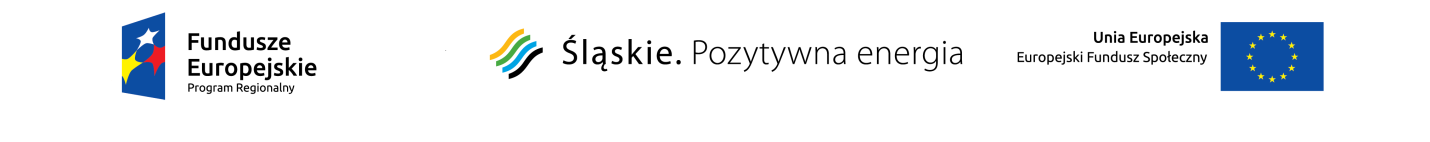 Karta oceny merytorycznej wniosku o dofinansowanie realizacji projektu w ramach Regionalnego Programu Operacyjnego Województwa Śląskiego na lata 2014-2020 - w ramach Regionalnych Inwestycji Terytorialnych 1 część oceny - w zakresie zgodności ze Strategią RIT Subregionu Zachodniego Województwa  ŚląskiegoNUMER WNIOSKU: SUMA KONTROLNA WNIOSKU: INSTYTUCJA ROZPATRUJĄCA WNIOSEK:  	 NUMER NABORU/KONKURSU: TYTUŁ PROJEKTU:WNIOSKODAWCA: OCENIAJĄCY: Część I Kryteria zgodności ze Strategią ZIT/RIT – dostępu (zerojedynkowe)+Część II Kryteria zgodności ze Strategią ZIT/RIT – dostępu, szczegółowe dla Poddziałania   (zerojedynkowe) - NIE DOTYCZYCzęść III Kryteria zgodności ze Strategią ZIT/RIT- dodatkowe (punktowe)Podsumowanie ocenylpKryteriumSpełnienie kryterium Spełnienie kryterium Spełnienie kryterium Uzasadnienie niespełnienia(należy wypełnić jeśli kryterium nie zostało spełnione)lpKryteriumTAKNIENIE DOTYCZYUzasadnienie niespełnienia(należy wypełnić jeśli kryterium nie zostało spełnione)1Lokalizacja projektu na obszarze funkcjonalnym danego ZIT/RIT2Zgodność uzasadnienia i celu projektu z diagnozą i Priorytetami/Celami /Działaniami Strategii ZIT/RIT3Zgodność przedmiotu projektuz zakresem wsparcia wskazanym w Strategii ZIT/RITlpKryteriumSpełnienie kryterium Spełnienie kryterium Spełnienie kryterium Uzasadnienie niespełnienia(należy wypełnić jeśli kryterium nie zostało spełnione)lpKryteriumTAKNIENIE DOTYCZYUzasadnienie niespełnienia(należy wypełnić jeśli kryterium nie zostało spełnione)1Nie dotyczyNie dotyczyNie dotyczyNie dotyczyNie dotyczylpKryteria szczegółowe dodatkoweMaksimum punktowePrzyznane punktyUzasadnienie oceny kryterium1Czy projekt jest komplementarny z innymi zrealizowanymi lub trwającymi projektami?0-13 pkt.Brak komplementarności - 0 pktProjekt jest komplementarny 
z trwającym lub zakończonym projektem realizowanym 
w ramach programów operacyjnych współfinansowanych ze środków UE – 7 pkt  Projekt jest zintegrowany/ komplementarny z innymi projektami zrealizowanymi lub trwającymi w ramach Zintegrowanych/Regionalnych Inwestycji Terytorialnych -  13 pkt2Czy projekt zakłada formalne partnerstwo?0-8 pkt.Brak formalnego partnerstwa - 
0 pktPartnerstwo pomiędzy jednostkami z tego samego sektora  - 3 pktPartnerstwo pomiędzy jednostkami z dwóch sektorów - 5 pktPartnerstwo pomiędzy jednostkami z trzech sektorów - 8 pkt3Czy projektodawca lub partner ma doświadczenie w realizacji projektów w obszarze interwencji na terenie danego ZIT/RIT lub na terenie województwa śląskiego (minimum 1 projekt na terenie danego subregionu lub 3 projekty na terenie województwa śląskiego)?5 pkt.4Czy projekt będzie wykorzystywał konkretne, pozytywnie zweryfikowane produkty w ramach projektów innowacyjnych i ponadnarodowych Programu Inicjatywy Wspólnotowej EQUAL 2004-2006 lub Programu Operacyjnego Kapitał Ludzki 2007-2013 oraz projektów systemowych w ramach komponentu centralnego PO KL, których opisy są dostępne m.in. na stronach: http://www.equal.org.pl oraz http://kiw-pokl.org.pl?5 pkt.5Czy zapewniono spójność projektu z przedsięwzięciami realizowanymi na obszarze objętym Strategią ZIT/RIT?0-8 pkt.0 pkt. – brak rekomendacji;1 pkt. – projekt zarekomendowany przez gminę będącą członkiem Związku ZIT/RIT lub sygnatariuszem Porozumienia w sprawie realizacji ZIT/RIT 
w Subregionie; 4 pkt. – projekt zarekomendowany przez Związek ZIT/RIT lub właściwy organ/y Porozumienia w sprawie realizacji ZIT/RIT w Subregionie (w formie uchwały Zarządu Związku ZIT/RIT (Subregion Centralny i Zachodni) lub decyzji Lidera ZIT/RIT po uzyskaniu opinii Rady RIT (Subregion Południowy)/Komitetu Sterującego RIT (Subregion Północny); 8 pkt. – projekt realizowany przez członków Związku ZIT/RIT lub sygnatariuszy Porozumień w sprawie realizacji ZIT/RIT w Subregionie.6Czy osoby o niskich kwalifikacjach stanowią co najmniej 90% uczestników projektu?5 pkt.7Czy uczestnicy projektu z grupy osób w wieku 50 lat i więcej stanowią co najmniej:- 19 % w ramach projektu RIT subregionu północnego i zachodniego?- 30 % w ramach projektu RIT subregionu południowego?4 pkt.8Czy Projekt uwzględnia na każdym etapie jego realizacji zasadę równości szans i niedyskryminacji, w tym dostępność dla osób z niepełnosprawnościami oraz zasadę równości szans kobiet i mężczyzn?Punkty za spełnienie tego kryterium otrzymają jedynie ci wnioskodawcy, którzy we wniosku o dofinansowanie projektu opiszą w jaki sposób, na każdym etapie realizacji projektu, zastosowane zostaną działania odpowiadające na zidentyfikowane bariery równościowe w obszarze tematycznym interwencji i/lub zasięgu oddziaływania projektu.
W przypadku stwierdzenia braku barier równościowych punkty za spełnienie tego kryterium otrzymają jedynie ci wnioskodawcy, którzy we wniosku o dofinansowanie projektu opiszą działania zapewniające przestrzeganie zasady równości szans i niedyskryminacji, tak aby na żadnym etapie realizacji projektu tego typu bariery nie wystąpiły.2 pkt.1Czy projekt spełnia wszystkie kryteria zerojedynkowe?Na podstawie części I, II □ TAK - jeżeli w ramach wszystkich kryteriów ocenianych zerojedynkowo zaznaczono „TAK” lub „NIE DOTYCZY”□ NIE – jeżeli w ramach przynajmniej jednego z kryteriów ocenianych zerojedynkowo zaznaczono „NIE” Na podstawie części I, II □ TAK - jeżeli w ramach wszystkich kryteriów ocenianych zerojedynkowo zaznaczono „TAK” lub „NIE DOTYCZY”□ NIE – jeżeli w ramach przynajmniej jednego z kryteriów ocenianych zerojedynkowo zaznaczono „NIE” 2Suma uzyskanych punktów za kryteria dodatkowe:
3Czy wniosek otrzymał wymagane minimum ogółem?□TAK -jeżeli wniosek otrzymał 40% punktów możliwych do uzyskania za spełnienie wszystkich kryteriów punktowych□NIE -jeżeli wniosek nie otrzymał 40% punktów możliwych do uzyskania za spełnienie wszystkich kryteriów punktowych4Ogólny wynik oceny Pozytywna- jeżeli w punkcie 1 i 3 zaznaczono TAKNegatywna- jeżeli w punkcie 1 i/lub 3 zaznaczono NIE